     Дыхательные упражненияПравильное дыхание очень важно для развития речи, так как дыхательная система - это энергетическая база для речевой системы. Дыхание влияет на звукопроизношение, артикуляцию и развитие голоса. Дыхательные упражнения помогают выработать диафрагмальное дыхание, а также продолжительность, силу и правильное распределение выдоха.Правильное речевое дыхание обеспечивает нормальное звукообразование, создает условия для поддержания громкости речи, четкого соблюдения пауз, сохранения плавности речи и интонационной выразительности. Логопеды дошкольных учреждений уделяют пристальное внимание формированию речевого дыхания у детей как базы для правильного развития не только звукопроизношения, но и всей речи в целом.У дошкольников наблюдаются такие несовершенства речевого дыхания:Очень слабый выдох и вдох, что ведёт к тихой, едва слышимой речи. Это часто наблюдается у физически слабых детей, а также робких, стеснительных.Неэкономное и неравномерное распределение выдыхаемого воздуха. В результате этого ребёнок иногда выдыхает весь запас воздуха на первом слове, а то и на первом слоге и затем договаривает фразу или слово шёпотом. Нередко из-за этого он недоговаривает, «заглатывает» конец слова или фразы.Неумелое распределение дыхания по словам. Ребёнок вдыхает в середине слова (мы с мамой пой – вдох – дем гулять).Торопливое произнесение фраз без перерыва и на вдохе, с «захлёбыванием».Неравномерный толчкообразный выдох: речь звучит то громко, то тихо, еле слышно.Важнейшие условия правильной речи – это плавный длительный выдох, четкая и ненапряженная артикуляция. Правильное речевое дыхание, четкая артикуляция являются основой для звучного голоса.Во время проведения описанных ниже игр необходим постоянный контроль за правильностью дыхания. Параметры правильного ротового выдоха:выдоху предшествует сильный вдох через нос или рот – «набираем полную грудь воздуха»;выдох происходит плавно, а не толчками;во время выдоха губы складываются трубочкой, не следует сжимать губы, надувать щеки;во время выдоха воздух выходит через рот, нельзя допускать выхода воздуха через нос (если ребенок выдыхает через нос, можно зажать ему ноздри, чтобы он ощутил, как должен выходить воздух);выдыхать следует, пока не закончится воздух.При проведении игр, направленных на развитие у ребенка дыхания, необходимо иметь в виду, что дыхательные упражнения быстро утомляют ребенка, даже могут вызвать головокружение. Поэтому такие игры необходимо ограничивать по времени (можно использовать песочные часы) и обязательно чередовать с другими упражнениями.Рекомендации по проведению дыхательной гимнастики:
1. Перед проведением дыхательной гимнастики необходимо проветрить помещение, если в доме имеется увлажнитель воздуха, воспользоваться им.
2. Дыхательную гимнастику не рекомендуется проводить после плотного ужина или обеда. Лучше, чтобы между занятиями и последним приемом пищи прошел хотя бы час, еще лучше, если занятия проводятся натощак.
3. Упражнения рекомендуется выполнять в свободной одежде, которая не стесняет движения.
4. Необходимо следить за тем, чтобы во время выполнения упражнений не напрягались мышцы рук, шеи, груди.Выполнение дыхательных упражнений в игровой форме вызывает у ребенка положительный эмоциональный настрой, снимает напряжение и способствует формированию практических умений. Перечисленные ниже игры и упражнения помогут научить ребенка плавно выдыхать через рот сильную направленную струю воздуха.Упражнения для развития дыхания детей с нарушениями речи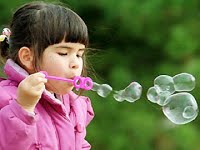 1.«Кораблики» Ребёнку предлагается широкая ёмкость с водой, а в ней—бумажные «кораблики», которыми могут быть просто кусочки бумаги. Ребёнок, медленно вдыхая, направляет воздушную струю на «кораблик», подгоняя его другому «берегу».2.«Снег и ветер» Из маленьких кусочков ваты скатываются небольшие шарики--«снег»-- и выкладываются на столе. Ребёнку предлагают дуть на «снег», как холодный зимний ветер. При этом «комья снега» должны медленно передвигаться к противоположному краю стола.3.«Кто спрятался?» На предметную картинку размером с четверть альбомного листа наклеиваем с одного края гофрированную бумагу, изрезанную бахромкой. Получается, что картинка находится под тоненькими полосочками гофрированной бумаги. Ребёнку предлагается дуть на бумажную бахромку, пока она не поднимется, и не станет видно картинку.4.«Пузырьки» Это игра, которую почти все родители считают баловством, и не разрешают детям в неё играть. На самом деле, она является дыхательным упражнением и очень проста в использовании. Нужна лишь трубочка-соломинка и стакан воды. Обращаем внимание ребёнка на то, чтобы выдох был длительным, то есть пузырьки должны быть долго.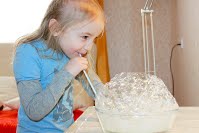 5.«Дудочка» Используем всевозможные свистки, детские музыкальные инструменты, колпачки от ручек. Дуем в них.6. «Фокус» Это упражнение с кусочком ваты, которое подготавливает к произнесению звука [р]. Вата кладётся на кончик носа. Ребёнку предлагается вытянуть язык, загнуть его кончик вверх и подуть на ватку, чтобы сдуть её с носа.7.«Свеча» Ребёнку предлагается дуть на огонёк горящей свечи так, чтобы не задуть её, а лишь немного отклонить пламя. Дуть нужно долго, аккуратно, потихоньку. 8.«Деревья» Упражнение аналогично упражнению «Кто спрятался?» Наглядный материал в виде деревьев изготавливается из гофрированной бумаги (крона дерева), на которую предлагается дуть.9.«Греем руки» Ребёнку предлагается контролировать выдох ладошками – дуем на ладошки. Это же упражнение используем при постановке свистящих и шипящих звуков. Ребёнок ладошкой контролирует правильность своего произношения. Если «ветерок» холодный, «зимний», значит звук [с] произносится правильно. При произнесении звука [ш] «ветерок» тёплый, «летний», ладошки греются. 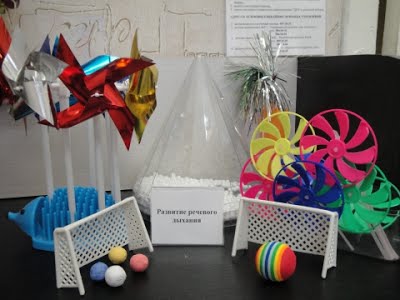 